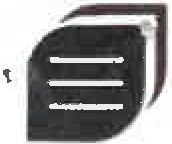 1          SMLOUVA  O VYUŽÍVÁNÍ  APLIKACE „DOBRÁ SPISOVKA S"Č.2018120408Níže uvedeného dne, měsíce a roku uzavřeli/y společnost Good Sailors, s.r.o., se sídlem Provaznická 737/12, Děčín  I-Děčín, 405 02 Děčín, IČ: 254 57 781, zapsaná v obchodním  rejstříku vedeném  Krajským  soudem  v Ústí nad Labem oddíl C, vložka 19121bankovní s  ojení:	č. účtu: 162285846/0600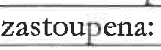 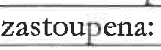 p. Darinou Maule, jednatelkou společnosti(dále  jen „poskytovatel'')a(dále  jen „objednatel'')tuto SMLOUVU O VYUŽÍVÁNÍ APLIKACE „DOBRÁ SPISOVKA S" dle ustanovení§ 1746 odst. 2 zákona č. 89/2012 Sb., občanský zákoník, ve znění pozdějších předpisůTouto smlouvou se poskytovatel zavazuje poskytovat objednateli servisní služby související s počítačovým programem „Dobrá spisovka S", jenž je blíže specifikován v příloze č. 1 této smlouvy (dále jen „software'')  a který bude objednateli zpřístupňován formou SaaS (Software as a Service), přičemž objednatel se touto smlouvou zavazuje hradit poskytovateli za poskytování těchto servisních služeb paušální odměnu stanovenou v závislosti na tarifu služby, a to ve výši stanovené v čl. A této smlouvy. Rozsah servisních služeb zahrnutých v paušální odměně poskytovatele  je stanoven v čl. B této smlouvy. Další práva a povinnosti smluvních stran z této smlouvy, včetně vymezení  jednotlivých  pojmů  v této smlouvě  použitých,  jsou  blíže specifikovány  v obchodních podmínkách poskytovatele (dále jen „obchodní podmínky'') a v ceníku poskytovatele (dále jen „ceník'').čl. A.  Odměna poskytovateleOdměna poskytovatele tvořená součtem dvanácti (12) měsíčních odměn je splatná jednou ročně, a to vždy  do patnácti (15) dnů od započetí ročního období, za které je odměna objednatelem  placena.čl.  B.  Rozsah servisních služebčl.  C. Zpracování osobních údajůVzhledem k tomu, že na základě této smlouvy může docházet k ukládání osobních údajů zpracovávaných objednatelem a ukládaných na zařízení poskytovatele, pověřuje objednatel tímto poskytovatele ke zpracování těchto osobních údajů.čl. D. Trvání smlouvyTato smlouva je uzavřena na dobu neurčitou. Práva a povinnosti stran ohledně ukončení této smlouvy se Hdíobchodními podmínkami.čl. E. Další ujednáníTato smlouva je sepsána ve dvou (2) stejnopisech. Každá smluvní strana obdrží jeden (1) stejnopis. Účastníci této smlouvy si její obsah přečetli, prohlašují, že jsou s ním srozuměni a na důkaz toho připojují své podpisy.Objednatel tímto potvrzuje, že mu byly předány obchodní podmínky a ceník, které jsou nedílnou součástí této smlouvy. Přílohu této smlouvy tvoH specifikace software.Podpisy stran:DOBRÁ SPISOVKA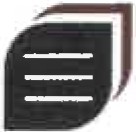 Good Sailors,  s.r.o. zastoupena p. Darinou Maule, jednatelkou společnostizastoupen _  _   _   _Good Sailors, sr.o., Provaznická  737/12, 405 9,.1....D ě čín LIČ: 254 57 781, DIČ: CZ 254 57 781GOODSAILORSCENÍK SLUŽEB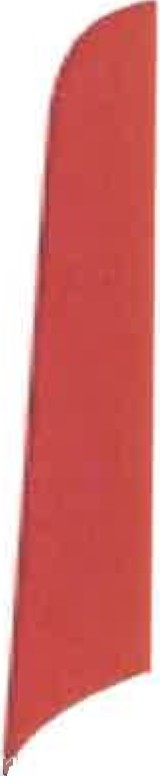 aplikace Dobrá spisovkaplatnost ceníku od 1.11.2018  do odovolání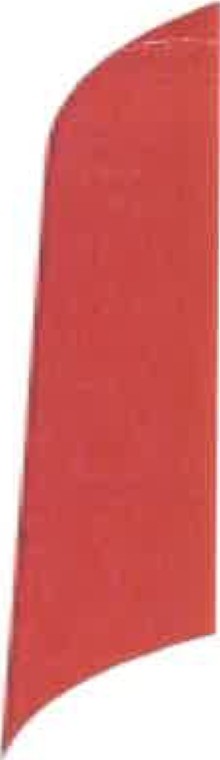 Evropská uofe	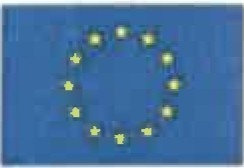 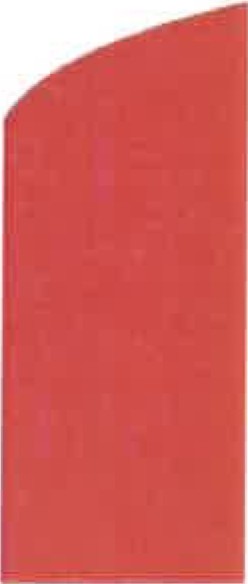 Evropský sociáln í fond	Hrazeno  z  projektu  "Nová spisovka"Operační programrZ,l11Ňl.1lfJčll:r.Oro. 2.60/0.0/0.0/17_129/0009134LICENČNÍ  SMLOUVA K SOFTWARENíže uvedeného dne, měsíce a roku uzavřely obchodní společnostGood Sailors, s.r.o.se sídlem Provaznická 737/12, Děčín I-Děčín, 405 02 Děčín IČ: 254 57 781zapsaná v obchodním rejstříku vedeném Krajským soudem v Ústí nad Labem oddíl C, vložka 19121 bankovní spojení 162285846/0600kterou zastupuje Darina Maule, jednatel (dále jen „poskytovatel" na straně jedné) aobchodní společnost Uměleckoprůmyslové museum v Praze se sídlem 17.listopadu 2, 11O 00, Praha 1IČ: 000023442kterou zastupuje p. Helena Koenigsmarková, PhDr. (dále jen ,,nabyvatel" na straně druhé)tutoLICENČNÍ  SMLOUVU  K SOFTWAREdle ustanovení § 2358 zákona č. 89/2012 Sb., občanský zákoník, ve znění pozdějších předpisů (dále jen,,občanský zákoník")ÚVODNÍ USTANOVENÍPoskytovatel je oprávněn poskytovat licence k počítačovému programu nazvanému Dobrá spisovka S a určenému k správě dokumentů. Počítačový program podle předchozí věty je blíže specifikován v příloze č. 1 této smlouvy (dále jen jako „software").Tato smlouva upravuje práva a povinnosti smluvních stran ohledně poskytnutí nevýhradní licence k software nabyvateli a související právní vztahy. V souvislosti s touto smlouvou uzavírají smluvní strany také smlouvu o využívání aplikace, na základě které bude software nabyvateli zpřístupňován formou SaaS (Software as a Service) (dále jen „servisní smlouva'').Nová spisovka registrační číslo CZ.03.2.60/0.0/ 0.0/ 17_129/ 0009134str. 1/4	•DOBRÁ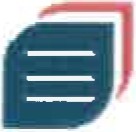 PŘEDMĚT SMLOUVYPoskytovatel touto smlouvou poskytuje nabyvateli oprávnění k výkonu práva software užít (licence), a to způsoby a v rozsahu stanoveném v čl. 3 této smlouvy.Nabyvatel se touto smlouvou zavazuje za poskytnutí licence dle čl. 2.1 této smlouvy zaplatit poskytovateli licenční odměnu stanovenou v souladu s čl. 5 této smlouvy.Software je poskytovatelem nabyvateli poskytován výhradně pro užití na serveru poskytovatele.LICENCE K SOFTWAREPoskytovatel poskytuje nabyvateli licenci k software jako nevýhradní.Nabyvatel je oprávněn software užít zhotovením jedné (1) rozmnoženiny software, jejíž funkcionalita bude koncovým uživatelům zpřístupňována prostřednictvím  dálkového přístupu. Oprávnění podle předchozí věty je nabyvatel oprávněn realizovat výhradně prostřednictvím poskytovatele, tedy tím způsobem, že rozmnoženina  software  bude zhotovena poskytovatelem.Nabyvatel nabývá licenci k software okamžikem uhrazení celé licenční odměny poskytovateli. Licence k software je poskytnuta na dobu trvání servisní smlouvy.Nabyvatel je oprávněn software užít výhradně pro svou vlastní potřebu. Užitím pro vlastní potřebu podle této smlouvy se rozumí využití software členy statutárního orgánu nabyvatele  a zaměstnanci nabyvatele jako koncovými uživateli software. Nabyvatel je oprávněn software užít pouze k účelu vyplývajícímu z licenční smlouvy a v souladu s určením software.Nabyvatel není povinen licenci k software využít.Rozsah užití software může být omezen technickými prostředky ochrany práv poskytovatele.Nabyvatel nemůže oprávnění tvořící součást licence k software, ať zcela nebo zčásti, poskytnout třetí osobě bez předchozího písemného souhlasu poskytovatele (poskytovat podlicence). Nabyvatel nemůže práva a povinnosti z této licence postoupit třetí osobě bez předchozího písemného souhlasu poskytovatele.Nabyvatel není oprávněn software měnit či upravovat, není-li obecně závaznými právními předpisy stanoveno jinak. V případě provedení oprav, úprav, aktualizací či jiných změn software ze strany poskytovatele a jejich předání nabyvateli je licence poskytnuta i k takto změněnému software.Nová spisovka registrační číslo  CZ.03.2.60/0.0/0.0/17_129/0009134str. 2/4DOBAA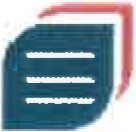 UŽITÍ  SOFTWARE NABYVATELEMNabyvatel bere na vědomí, Že software je chráněn autorským právem. Nabyvatel se zavazuje, Že nebude vykonávat žádnou činnost, která by mohla jemu nebo třetím osobám umožnit neoprávněné užití software.Není-li obecně závaznými právmnu předpisy stanoveno jinak, není nabyvatel oprávněn provádět dekompilaci software.Nabyvatel  není  oprávněn  obcházet,   odstraňovat   či   omezovat   mechanismy,   jež  slouží k ochraně práv poskytovatele a případné informace ohledně autorských práv k software.Nabyvatel  bere  na  vědomí,  že  k  řádnému  užití  software  může  být  nezbytná  součinnost s dalšími počítačovými programy (kupříkladu  s  webovým  prohlížečem).  Nabyvatel  bere  na vědomí, že užití těchto dalších počítačových programů se řídí zvláštními smluvními ujednáními s nositeli práv k těmto počítačovým programům.LICENČNÍ ODMĚNAPoskytovatel poskytuje licenci bezúplatně..DALŠÍ PRÁVA A POVINNOSTI SMLUVNÍCH STRANSoftware bude poskytovatelem zprovozněn v souladu se servisní smlouvou.Práva a povinnosti smluvních stran ohledně práv nabyvatele z vadného plnění a ohledně odpovědnosti poskytovatele za vady software, včetně práva a povinností týkajících se náhrady újmy způsobené poskytovatelem, upravuje v plném rozsahu servisní smlouva.TRVÁNÍ SMLOUVYTato smlouva nabývá účinnosti okamžikem jejího uzavření.Tato smlouva zaniká v případě, Že dojde k zániku servisní smlouvy.ZÁVĚREČNÁ USTANOVENÍTato smlouva,  jakož i práva a povinnosti vzniklé na základě této smlouvy nebo v souvislosti  s ní, se řídí českým právem, zejména občanským zákoníkem. Pro účely vztahů mezi poskytovatelem a nabyvatelem se vylučuje:použití  zachovávaných  obchodních  zvyklostí  ve  smyslu  ustanovení  §  558  odst.  2Nová spisovka registrační číslo CZ.03.2.60/0.0/0.0/17_129/0009134str. 3/4DOBRÁobčanského zákoníku;použití ustanovení§ 557, § 1748 a§  1763 občanského zákoníku.Vztahuje-li se důvod neplatnosti jen na některé ustanovení této smlouvy, je neplatným pouze toto ustanovení, pokud z jeho povahy nebo obsahu anebo z okolností, za  nichž  bylo  sjednáno, nevyplývá, Že jej nelze oddělit od ostatního obsahu smlouvy.Nedílnou součástí této smlouvy jsou její přílohy:Příloha č. 1 - Specifikace software.Tuto smlouvu je možné měnit pouze písemnou dohodou  smluvních  stran  s tím,  že změna této smlouvy méně přísnou formou se vylučuje.Tato smlouva  je vyhotovena ve dvou (2) exemplářích, z nichž každá strana obdrží po jednomvyhotovení.Účastníci této smlouvy si její obsah přečetli, prohlašují, Že s ním souhlasí a na důkaz toho připojují své podpisy.Podpisy:nabyvatel	IUměleckoprumys/ovél useum v Praze) Museum of Decorative Arts in Prague) Ulice 17. listopadu   2, 110 00 Praha 1T) +420778 543  901E) podatelna@upm.czNová spisovka registrační číslo CZ.03.2.60/0.0/0.0/17_129/0009134str. 4/4DOBU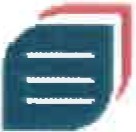 SPISOVKAobchodní firma/názevUměleckoprůmyslové museum v Prazesídlo:17.listopadu 2 , 11O 00, Praha 1identifikační  číslo:000023442DIC:adresa elektronické pošt,;-:sekretariat@upm.czzapsaná(Ý):zastoupen(a):p. Helenou Koenigsmarkovou, PhDr.Tarif službyVýše	mevs1,cv n1	odměny posh-.vtovat ele v Kč bez DPHv      I'   v   ,Výše	mes1cn1	odměnyposk-ytovat ele v Kč s DPHelektronická    spisová   služba   -Dobrá spisovka S2.000, - Kč2.420,-KčMaximální	objem	dat	ukládaných	na	zařízení posl, -tov atelePočet hodin technické podpory software v  měsíci5 GB (Gigabyte)2hod.Postavení	objednateleObjednateljmenovalDoba	zpracováníDoba	zpracováníDoba	zpracováníPovaha	zpracovánípři zpracování osobníchpověřenceproosobních	údajůosobních	údajůosobních	údajůosobních údajůúdajůochranuosobníchposkytovatelemposkytovatelemposkytovatelemúdajůSprávce/ zpracovatel/ daAno(doplnitPo	dobutrvánítétoPomocílší zpracovatelúdaje)/Nesmlouvy(čl.	Btétoautomatizovanýchsmlouvy).postupů	spočívajícíchv uložení,   strukturování,omezení    či   výmazu   aUčel zpracování osobních údajů objednatelemTyp osobních údajů zpracovávaných poskytovat elemKategorie subjektu údajů